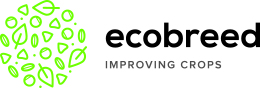 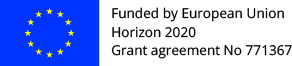 ECOBREED Consent FormIncreasing the efficiency and competitiveness of organic crop breedingTo be filled by participant. The information shown below identifying the participant should be entered in the designated spaces at the time of execution of the consent document.Name and Surname: ___________________________________________________E-mail address: ________________________________________________________Training course: Advanced genotyping training course________________Place of the course: NPPC - Research Institute of Plant Production, Bratislavská cesta 122, 921 68 Piešťany, Slovakia______________________Period for trial: December 04-08, 2023_________________________________Participant signature: __________________________________Date and place:            __________________________________Trainer's confirming statement:I have given to the participant information on the study, which in my opinion is accurate and sufficient for the participant to understand fully the nature, risks and benefits of the study, and the rights of a participant. There has been no coercion or undue influence. I have witnessed the signing of this document by the participant.Trainer’s name (in block letters): ____________________________________Trainer's signature: _______________________________________________Date and place: __________________________________________________